Name____________________________________________Solving Equations Review 8-16-17 Hour 1 2 3 4 5 6 7Solve each of the following equations GIVE EXACT ANSWER and DO NOT USE A CALCULATORMatch the system to the equation using        Equation 1:          Equation 2:         Equation 3:    Equation 1 Equation 2Equation 3Exact Solution Exact Solution Exact Solution System ISystem ISystem IISystem IISystem IIISystem III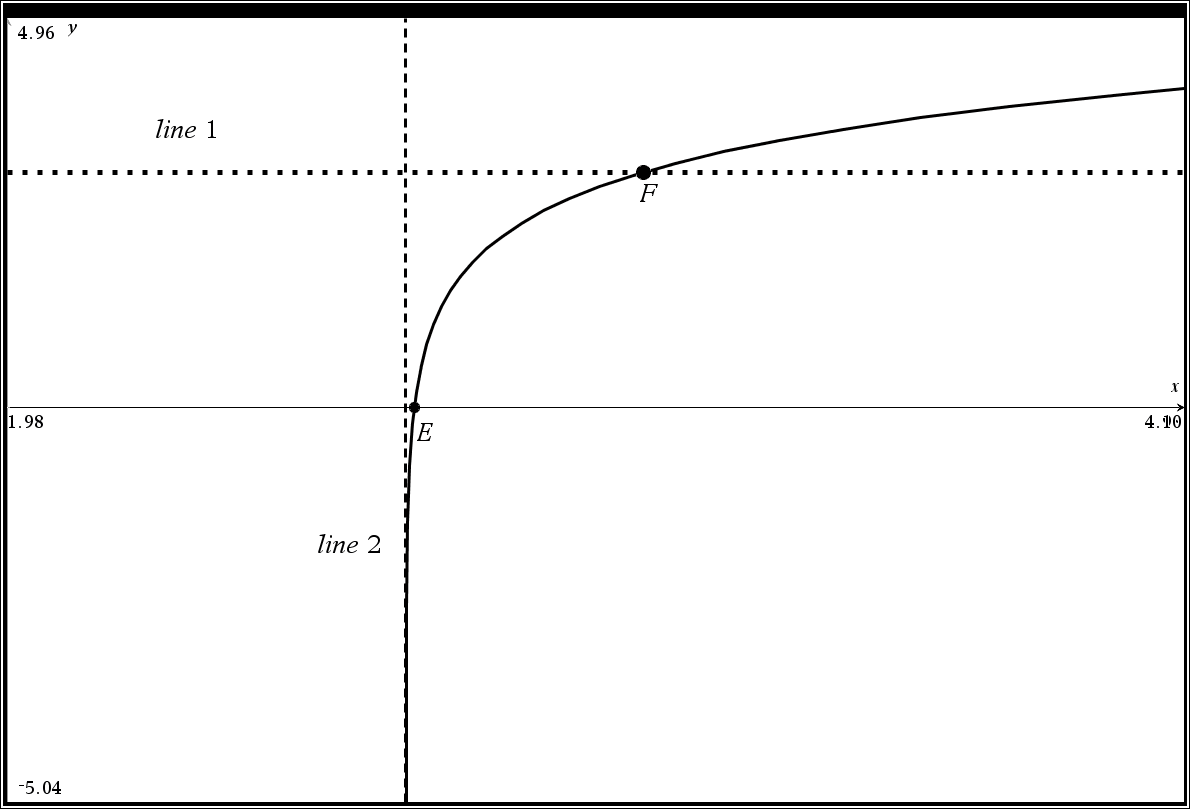 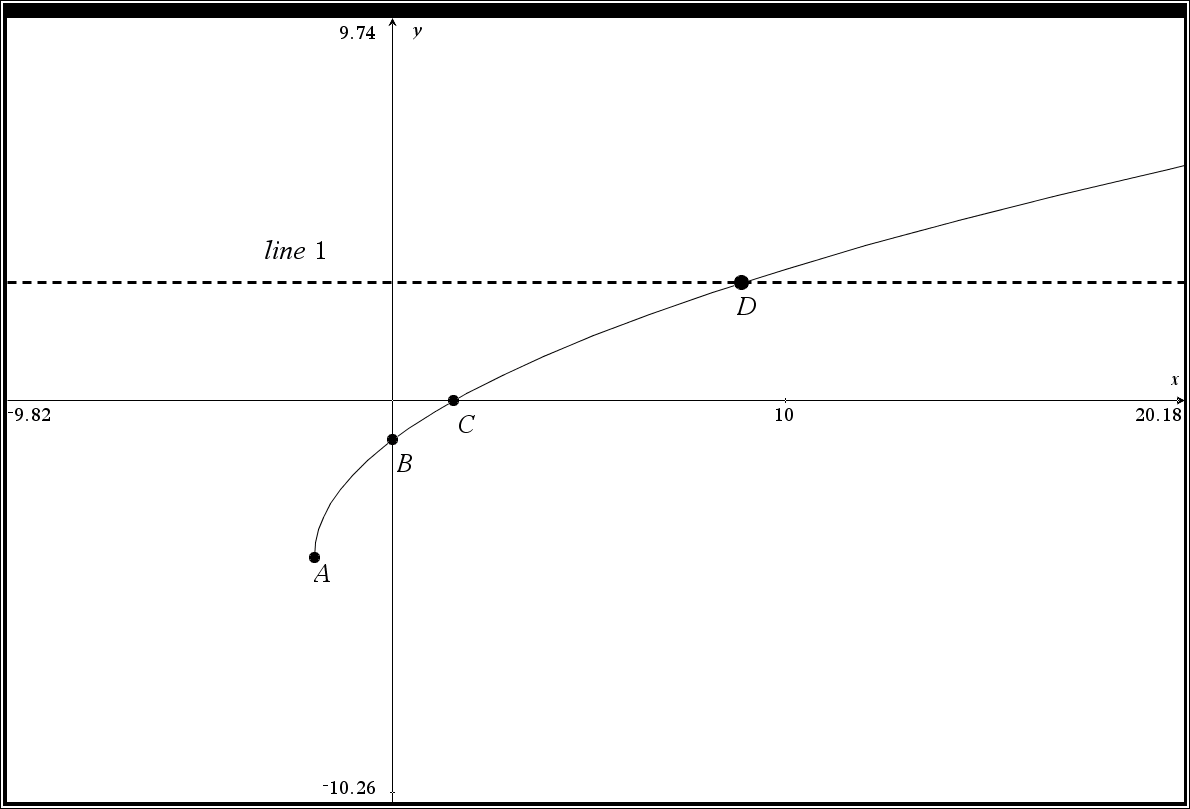 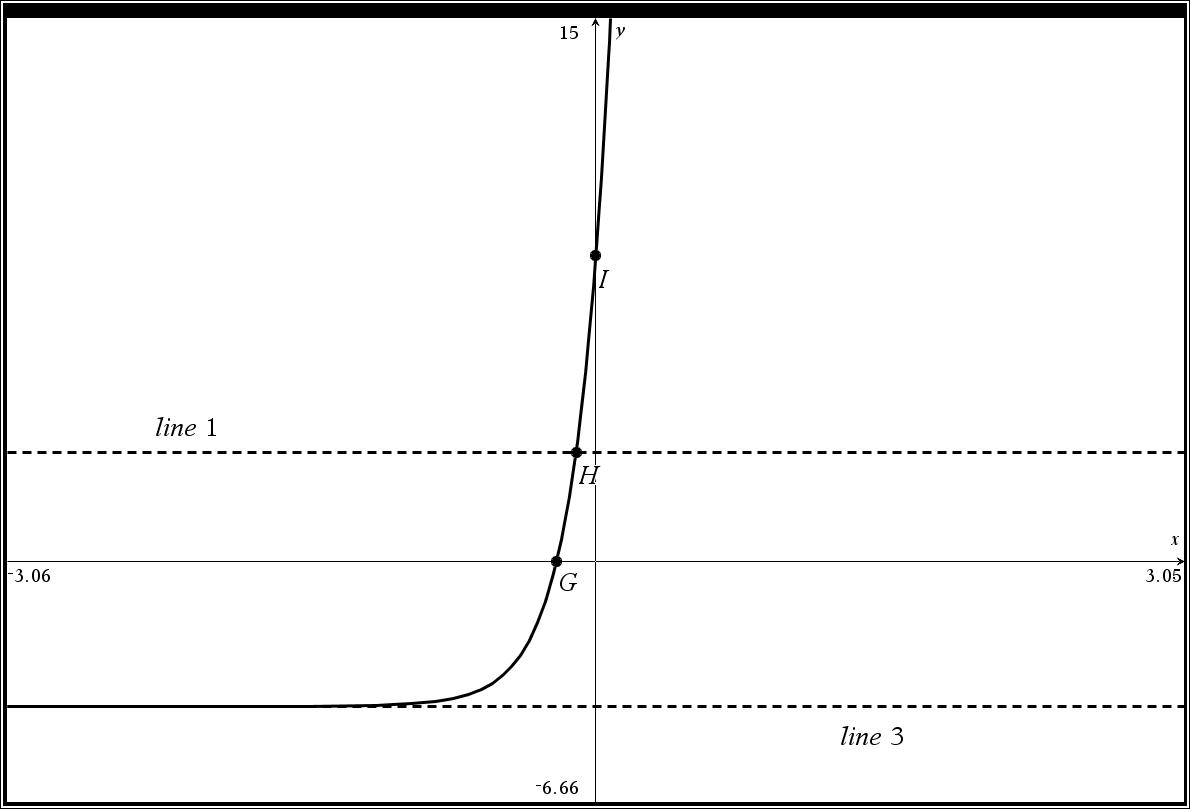 This system is really equation ______This system is really equation ______This system is really equation ______This system is really equation ______This system is really equation ______This system is really equation ______Which points are x intercepts?Which points are y intercepts?Which points are y intercepts?Which lines are vertical asymptotes? Which lines are vertical asymptotes? Which lines are horizontal asymptotes?Which points are solutions to the related systems?Which points give a domain and range restriction?Which points give a domain and range restriction?Which functions have domain restrictions? Which functions have domain restrictions? Which functions have range restrictions? State the domain and range of State the domain and range of State the domain and range of State the domain and range of State the domain and range ofState the domain and range ofDomain _______________________________Range _________________________________Domain _______________________________Range _________________________________Domain _______________________________Range _________________________________Domain _______________________________Range _________________________________Domain _______________________________Range _________________________________Domain _______________________________Range _________________________________